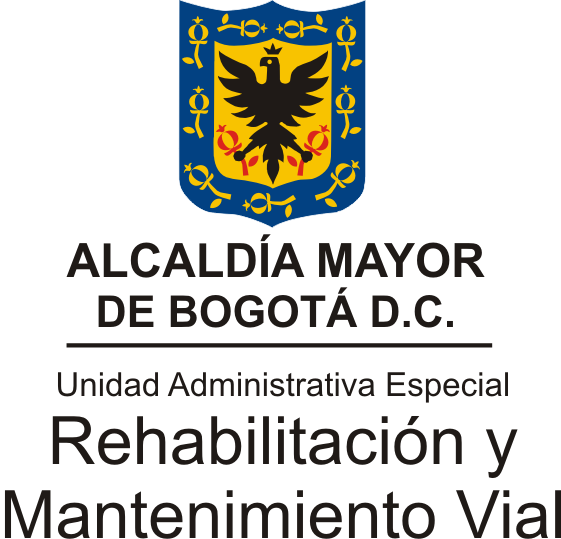 INFORME MENSUAL DE REQUERIMIENTOS CIUDADANOS ATENDIDOS POR LA UNIDAD ADMINISTRATIVA ESPECIAL DE REHABILITACIÓN Y MANTENIMIENTO VIAL En el actual informe se registra la gestión realizada en el período comprendido del 1 al 31 de diciembre del año 2017, donde se encuentran la totalidad de requerimientos recibidos a través de los diferentes canales de atención habilitados por el Sistema Distrital de Quejas y Soluciones de la Alcaldía Mayor de Bogotá D.C., teniendo en cuenta los parámetros sugeridos por la Veeduría Distrital.1.- TOTAL PETICIONES MENSUALES RECIBIDAS POR ENTIDADDe acuerdo al comparativo de las cifras reportadas por la entidad con lo registrado en el SDQS, de un total de 113 peticiones, se observa que el 100% de la totalidad están registradas, en cumplimiento del Decreto 371 de 2010.2.- CANALES DE INTERACCIÓNEl canal Web cuenta con un porcentaje del 47% del total de peticiones registradas, siendo el medio más utilizado para interponer las peticiones ciudadanas durante el período, en segundo lugar se encuentra el canal E-mail con un porcentaje de 32%, en tercer lugar encontramos el canal escrito con un porcentaje del 17%, en cuarto lugar el canal telefónico con un porcentaje del 4% y por último el canal redes sociales con un porcentaje del 1%.3.- TIPOLOGIAS O MODALIDADESDel total de requerimientos el Derecho de Petición de Interés General con un porcentaje del 65% de participación, es la tipología más utilizada por la ciudadanía para interponer sus peticiones; en segundo lugar se encuentra el Derecho de Petición de Interés Particular con un porcentaje del 15%, en tercer lugar el Queja con un porcentaje del 10%, en  cuarto lugar la Reclamo con un porcentaje del 4%; en el quinto lugar Consulta con un porcentaje del 3%,  y por último la Denuncia por actos de Corrupción, Solicitud de Acceso a la Información y Sugerencia con un porcentaje del 1%.4.- SUBTEMAS MAS REITERADOS Y / O BARRERAS DE ACCESOPara este período, el subtema “Pavimentación, re-nivelación, bacheo - parcheo y rehabilitación es el más relevante con un porcentaje del 81%, en segundo lugar Traslado por no Competencia con un porcentaje del 12%, en tercer lugar encontramos en blanco con un porcentaje del 4%, en cuarto lugar encontramos administración del talento humano con un porcentaje del 1% y por último lugar encontramos afectaciones por obra con un porcentaje del 1% respectivamente.5.- TOTAL PETICIONES TRASLADADAS POR NO COMPETENCIADe acuerdo al comparativo y con lo registrado en el SDQS en primer lugar se encuentran los en blanco (peticiones que no registran competencia)  con un porcentaje del 77%, en segundo lugar se encuentran las peticiones IDU Instituto de Desarrollo Urbano con un porcentaje del 8%, en tercer lugar las peticiones trasladadas a la Secretaria de Gobierno con un porcentaje del 7%, en cuarto lugar Servicios de Movilidad con un porcentaje del 2%, en quinto lugar la Secretaria de Movilidad con un porcentaje de 1% respectivamente,  finalmente en último lugar las peticiones enviadas a otras Entidades con un porcentaje de 5%.6.- PETICIONES CERRADAS DEL PERÍODO ANTERIOREn el período anterior se cerraron 117 peticionesPeticiones de periodos anteriores:Se encuentran 160 peticiones de periodos anteriores, de las cuales 117 se han cerrado y se encuentran pendientes 43 peticiones.7.- REQUERIMIENTOS RECIBIDOS PERÍODO ACTUALEn el período actual se cerraron 10 peticiones. 8.- TIEMPO PROMEDIO DE RESPUESTAEn promedio se respondió entre 24 días hábiles las peticiones en el sistema SDQS.9.- PARTICIPACIÓN POR LOCALIDAD DE LOS REQUERIMIENTOS REGISTRADOS DURANTE EL PERÍODODe acuerdo al comparativo las peticiones más reiterativas de las localidades el 65% no especifica la localidad, en segundo lugar la localidad de Usaquén con un porcentaje de 11%, en tercer lugar la localidad de Engativá con un porcentaje de 5%, en cuarto lugar las localidades de Puente Aranda, Tunjuelito y San Cristóbal con un porcentaje de 3% en quinto lugar la localidades de Suba, Barrios Unidos, Rafael Uribe Uribe, Ciudad Bolívar y Fontibón con un porcentaje de 2%, en sexto y último  lugar la localidad de Kennedy con un porcentaje de 1%.10.- PARTICIPACIÓN POR ESTRATO Y TIPO PETICIONARIODentro de la información reportada (peticionarios que diligencian el campo de datos demográficos), donde la mayor participación del 67% sin especificar el estrato socioeconómico, en segundo lugar se encuentra el estrato 3 que representa el 11%, en tercer lugar el estrato 2 que representa el 8%, en cuarto lugar el estrato 4 con un porcentaje del 5%, quinto lugar el estrato 5 con un porcentaje de 4%, de sexto lugar el estrato 6 con un porcentaje del 3% y último lugar el estrato 1 con un porcentaje del 2%.10.- TIPO DE PETICIONARIOEl 58% de las peticiones son ingresadas por personas naturales, el 41% corresponde a personas que interponen peticiones de manera anónima, el porcentaje restante 3% corresponde a personas jurídicas.11.- CALIDAD DEL REQUIRIENTEEl 59% de las peticiones son ingresadas por personas identificadas, el 41% corresponde a personas que interponen peticiones de manera anónima.12.- CONCLUSIONES En el período actual del 1 al 31 de diciembre de 2017 se recibieron 113 peticiones de las cuales fueron respondidas 10, las 103 restantes se encuentran en trámite en los términos legales para su respectiva respuesta.La Subdirección de Mejoramiento de la Malla Vial Local es la dependencia que más peticiones respondió durante este período. Etiquetas de filaCuenta de Numero peticiónsdqs113Total general113Etiquetas de filaCuenta de Numero petición%E-MAIL3632%ESCRITO1917%REDES SOCIALES11%TELEFONO44%WEB5347%Total general113100%Etiquetas de filaCuenta de Numero petición%CONSULTA33%DENUNCIA POR ACTOS DE CORRUPCIÓN11%DERECHO DE PETICIÓN DE INTERÉS GENERAL7465%DERECHO DE PETICIÓN DE INTERÉS PARTICULAR1715%QUEJA1110%RECLAMO54%SOLICITUD DE ACCESO A LA INFORMACIÓN11%SUGERENCIA11%Total general113100%Etiquetas de filaCuenta de Numero petición%PAVIMENTACION, RENIVELACION, BACHEO Y PARCHEO, REHABILITACION9181%TRASLADO POR NO COMPETENCIA1312%(en blanco)44%ADMINISTRACION DEL TALENTO HUMANO11%AFECTACIONES POR OBRA11%Total 5 Subtemas11097%Otros Subtemas33%Total general113100%Etiquetas de filaCuenta de Numero petición%(en blanco)8777%IDU - INSTITUTO DE DESARROLLO URBANO98%SECRETARIA DE GOBIERNO87%SIM - SERVICIOS PARA LA MOVILIDAD22%SECRETARIA MOVILIDAD11%Total 5 Entidades10795%Otras Entidades65%Total general113100%Etiquetas de filaCuenta de Numero peticiónSECRETARIA GENERAL117Total general117Etiquetas de filaCuenta de Numero peticiónSECRETARIA GENERAL160Total general160Etiquetas de filaCuenta de Numero peticiónSECRETARIA GENERAL10Total general10Promedio de DGEtiquetas de columnaEtiquetas de filaSECRETARIA GENERALTotal generalDERECHO DE PETICIÓN DE INTERÉS GENERAL2424DERECHO DE PETICIÓN DE INTERÉS PARTICULAR2121QUEJA2323RECLAMO2525Total general2424Etiquetas de filaCuenta de Numero petición%1 - USAQUEN1211%10 - ENGATIVA65%11 - SUBA22%12 - BARRIOS UNIDOS22%16 - PUENTE ARANDA33%18 - RAFAEL URIBE URIBE22%19 - CIUDAD BOLIVAR22%2 - CHAPINERO11%4 - SAN CRISTOBAL33%6 - TUNJUELITO33%8 - KENNEDY11%9 - FONTIBON22%(en blanco)7465%Total general113100%Etiquetas de filaCuenta de Numero petición%122%298%31211%465%554%633%(en blanco)7667%Total general113100%Etiquetas de filaCuenta de Numero petición%Jurídica22%Natural6558%(en blanco)4641%Total general113100%Etiquetas de filaCuenta de Numero petición%ANÓNIMO4641%IDENTIFICADO6759%Total general113100%